附件1全省具备中等学历层次幼儿教育类专业办学资质学校共45所：石家庄市学前教育中等专业学校 ，石家庄市职业技术教育中心，石家庄市艺术职业学校，石家庄市第一职业中专学校，石家庄职业技术学院附属中等专业学校，承德幼儿师范学校，围场满族蒙古族自治县职业技术教育中心，兴隆县职业技术教育中心，承德县综合职业技术教育中心，丰宁满族自治县职业技术教育中心，张家口市职业技术教育中心，宣化县职业技术教育中心，阳原县职业技术教育中心，宣化科技职业学院，张北县职教中心，秦皇岛市中等专业学校，秦皇岛市旅游中专学校，唐山师范学院玉田分校，唐山市职业教育中心，三河市职业技术教育中心，固安县职业中学，廊坊市职业技术教育中心，保定市女子职业中专学校，涞水县职业技术教育中心，蠡县启发职业技术教育中心，涿州市职业技术教育中心，河北省曲阳县职业技术教育中心，泊头职业学院，河北省青县幼儿师范学校，沧州市职业技术教育中心，黄骅市职业技术教育中心，衡水市职业技术教育中心，衡水科技工程学校，邢台市职业技术教育中心，南宫市职业技术教育中心，河北省威县职业技术教育中心，沙河市综合职教中心，邢台现代职业学校，邯郸学院，邯郸学院武安分院，邯郸学院曲周分院，邯郸学院大名分院，邯郸市职教中心，石家庄工程技术学校，河北经济管理学校。附件2： 流程图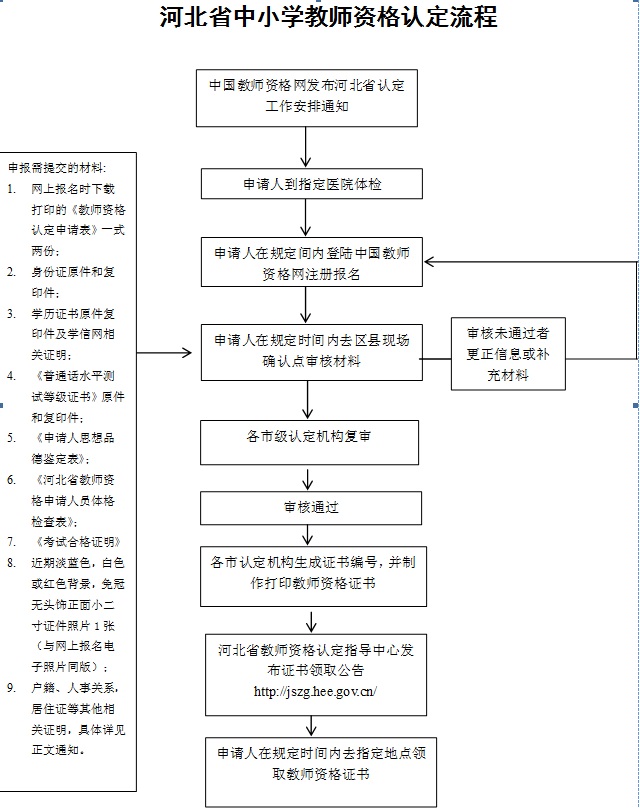 附件3 各认定机构联系方式附件4 “河北省教师资格认定指导中心”公众号二维码：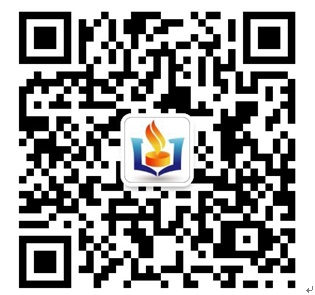 附件5 毕业证明毕业证明兹证明_______同学，身份证号________________，于____年__月至____年__月在我校（本/专科）_____________专业学习。成绩合格，将准予毕业。毕业证正在办理之中,特此证明。（学校教务或学生部门公章） 年   月  日 认定机构名称地址电话石家庄市行政审批局石家庄市行政审批局（石家庄市槐安东路77号）社会事务处0311-86137112唐山市教育局唐山市路北区西山道七号（八大局院内）0315-280135秦皇岛市行政审批局秦皇岛市行政审批局 社会事务科 红旗路233号三楼334房间0335-3659677  0335-3923334邯郸市行政审批局邯郸市人民路342号邯郸市行政审批局公共事务处0310-8031801邢台市教育局邢台市钢铁北路555号邢台市教育局0319-2235812保定市教育局保定市百花中路219号0312-5065856
0312-5881917张家口市教育局张家口市五一东大街0312-2561383承德市行政审批局承德市双桥区武烈路153-1号 市行政审批局文教卫生科0314-2521393沧州市行政审批局沧州市运河区北京路与吉林大道交叉口 沧州市政务服务中心0317-2178239廊坊市教育局廊坊市广阳区广阳道300号廊坊市教育局教学A楼511 0316-5908655衡水市教育局衡水市招贤路0318-2120088定州市教育局定州市中山中路0312-2331511辛集市行政审批局辛集市教育路北段东侧国际皮革城东南角0311-83309859  0311-83389208